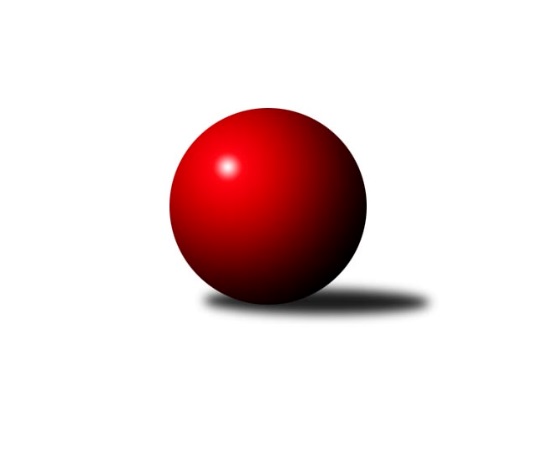 Č.8Ročník 2010/2011	20.5.2024 3.KLM A 2010/2011Statistika 8. kolaTabulka družstev:		družstvo	záp	výh	rem	proh	skore	sety	průměr	body	plné	dorážka	chyby	1.	SKK Podbořany	8	6	0	2	46.0 : 18.0 	(109.5 : 82.5)	3204	12	2140	1064	22.5	2.	KK Karlovy Vary	8	6	0	2	41.0 : 23.0 	(100.5 : 91.5)	3183	12	2134	1049	20.3	3.	Kuželky Ji.Hazlov B	8	5	0	3	34.0 : 30.0 	(98.0 : 94.0)	3183	10	2135	1048	28.8	4.	KK Konstruktiva Praha  B	8	4	1	3	32.0 : 32.0 	(101.5 : 90.5)	3244	9	2160	1084	24.4	5.	SKK Rokycany B	8	4	0	4	34.0 : 30.0 	(98.5 : 93.5)	3149	8	2109	1039	28	6.	TJ Kovohutě Příbram	8	3	2	3	32.0 : 32.0 	(98.5 : 93.5)	3158	8	2111	1047	26.3	7.	TJ Jiskra Šabina	8	4	0	4	25.0 : 39.0 	(86.0 : 106.0)	3165	8	2138	1027	25.8	8.	TJ Slovan Karlovy Vary	8	3	1	4	34.0 : 30.0 	(102.0 : 90.0)	3159	7	2126	1033	26.4	9.	TJ VTŽ Chomutov	8	3	1	4	32.0 : 32.0 	(101.0 : 91.0)	3164	7	2121	1042	29.6	10.	TJ Jiskra Hazlov A	8	3	0	5	27.0 : 37.0 	(82.5 : 109.5)	3111	6	2100	1011	34.5	11.	TJ Dobřany	8	2	1	5	25.0 : 39.0 	(85.0 : 107.0)	3179	5	2150	1029	32.1	12.	KK Slavoj Praha B	8	2	0	6	22.0 : 42.0 	(89.0 : 103.0)	3163	4	2120	1043	33Tabulka doma:		družstvo	záp	výh	rem	proh	skore	sety	průměr	body	maximum	minimum	1.	SKK Podbořany	4	4	0	0	28.0 : 4.0 	(66.0 : 30.0)	3407	8	3489	3337	2.	KK Karlovy Vary	4	4	0	0	27.0 : 5.0 	(61.5 : 34.5)	3361	8	3416	3311	3.	KK Konstruktiva Praha  B	5	3	1	1	23.0 : 17.0 	(66.5 : 53.5)	3254	7	3294	3196	4.	TJ Jiskra Šabina	3	3	0	0	16.0 : 8.0 	(41.0 : 31.0)	3129	6	3153	3100	5.	TJ VTŽ Chomutov	5	3	0	2	24.0 : 16.0 	(72.0 : 48.0)	3116	6	3180	3018	6.	TJ Kovohutě Příbram	5	2	1	2	20.0 : 20.0 	(63.5 : 56.5)	3072	5	3171	2970	7.	Kuželky Ji.Hazlov B	3	2	0	1	14.0 : 10.0 	(40.0 : 32.0)	3215	4	3313	3096	8.	TJ Slovan Karlovy Vary	4	2	0	2	18.0 : 14.0 	(52.5 : 43.5)	3292	4	3377	3192	9.	TJ Jiskra Hazlov A	4	2	0	2	16.0 : 16.0 	(47.0 : 49.0)	3161	4	3295	3052	10.	SKK Rokycany B	5	2	0	3	20.0 : 20.0 	(62.5 : 57.5)	3188	4	3218	3124	11.	TJ Dobřany	3	0	1	2	9.0 : 15.0 	(36.5 : 35.5)	3183	1	3239	3143	12.	KK Slavoj Praha B	3	0	0	3	5.0 : 19.0 	(30.0 : 42.0)	3110	0	3170	3066Tabulka venku:		družstvo	záp	výh	rem	proh	skore	sety	průměr	body	maximum	minimum	1.	Kuželky Ji.Hazlov B	5	3	0	2	20.0 : 20.0 	(58.0 : 62.0)	3187	6	3238	3137	2.	SKK Rokycany B	3	2	0	1	14.0 : 10.0 	(36.0 : 36.0)	3136	4	3203	3092	3.	SKK Podbořany	4	2	0	2	18.0 : 14.0 	(43.5 : 52.5)	3153	4	3252	3060	4.	KK Karlovy Vary	4	2	0	2	14.0 : 18.0 	(39.0 : 57.0)	3196	4	3424	3072	5.	KK Slavoj Praha B	5	2	0	3	17.0 : 23.0 	(59.0 : 61.0)	3174	4	3254	2965	6.	TJ Dobřany	5	2	0	3	16.0 : 24.0 	(48.5 : 71.5)	3178	4	3231	3132	7.	TJ Kovohutě Příbram	3	1	1	1	12.0 : 12.0 	(35.0 : 37.0)	3187	3	3298	3071	8.	TJ Slovan Karlovy Vary	4	1	1	2	16.0 : 16.0 	(49.5 : 46.5)	3126	3	3195	3031	9.	KK Konstruktiva Praha  B	3	1	0	2	9.0 : 15.0 	(35.0 : 37.0)	3240	2	3269	3226	10.	TJ Jiskra Hazlov A	4	1	0	3	11.0 : 21.0 	(35.5 : 60.5)	3099	2	3232	2964	11.	TJ Jiskra Šabina	5	1	0	4	9.0 : 31.0 	(45.0 : 75.0)	3173	2	3281	3060	12.	TJ VTŽ Chomutov	3	0	1	2	8.0 : 16.0 	(29.0 : 43.0)	3179	1	3198	3159Tabulka podzimní části:		družstvo	záp	výh	rem	proh	skore	sety	průměr	body	doma	venku	1.	SKK Podbořany	8	6	0	2	46.0 : 18.0 	(109.5 : 82.5)	3204	12 	4 	0 	0 	2 	0 	2	2.	KK Karlovy Vary	8	6	0	2	41.0 : 23.0 	(100.5 : 91.5)	3183	12 	4 	0 	0 	2 	0 	2	3.	Kuželky Ji.Hazlov B	8	5	0	3	34.0 : 30.0 	(98.0 : 94.0)	3183	10 	2 	0 	1 	3 	0 	2	4.	KK Konstruktiva Praha  B	8	4	1	3	32.0 : 32.0 	(101.5 : 90.5)	3244	9 	3 	1 	1 	1 	0 	2	5.	SKK Rokycany B	8	4	0	4	34.0 : 30.0 	(98.5 : 93.5)	3149	8 	2 	0 	3 	2 	0 	1	6.	TJ Kovohutě Příbram	8	3	2	3	32.0 : 32.0 	(98.5 : 93.5)	3158	8 	2 	1 	2 	1 	1 	1	7.	TJ Jiskra Šabina	8	4	0	4	25.0 : 39.0 	(86.0 : 106.0)	3165	8 	3 	0 	0 	1 	0 	4	8.	TJ Slovan Karlovy Vary	8	3	1	4	34.0 : 30.0 	(102.0 : 90.0)	3159	7 	2 	0 	2 	1 	1 	2	9.	TJ VTŽ Chomutov	8	3	1	4	32.0 : 32.0 	(101.0 : 91.0)	3164	7 	3 	0 	2 	0 	1 	2	10.	TJ Jiskra Hazlov A	8	3	0	5	27.0 : 37.0 	(82.5 : 109.5)	3111	6 	2 	0 	2 	1 	0 	3	11.	TJ Dobřany	8	2	1	5	25.0 : 39.0 	(85.0 : 107.0)	3179	5 	0 	1 	2 	2 	0 	3	12.	KK Slavoj Praha B	8	2	0	6	22.0 : 42.0 	(89.0 : 103.0)	3163	4 	0 	0 	3 	2 	0 	3Tabulka jarní části:		družstvo	záp	výh	rem	proh	skore	sety	průměr	body	doma	venku	1.	Kuželky Ji.Hazlov B	0	0	0	0	0.0 : 0.0 	(0.0 : 0.0)	0	0 	0 	0 	0 	0 	0 	0 	2.	TJ Jiskra Hazlov A	0	0	0	0	0.0 : 0.0 	(0.0 : 0.0)	0	0 	0 	0 	0 	0 	0 	0 	3.	TJ Jiskra Šabina	0	0	0	0	0.0 : 0.0 	(0.0 : 0.0)	0	0 	0 	0 	0 	0 	0 	0 	4.	KK Slavoj Praha B	0	0	0	0	0.0 : 0.0 	(0.0 : 0.0)	0	0 	0 	0 	0 	0 	0 	0 	5.	SKK Podbořany	0	0	0	0	0.0 : 0.0 	(0.0 : 0.0)	0	0 	0 	0 	0 	0 	0 	0 	6.	KK Konstruktiva Praha  B	0	0	0	0	0.0 : 0.0 	(0.0 : 0.0)	0	0 	0 	0 	0 	0 	0 	0 	7.	SKK Rokycany B	0	0	0	0	0.0 : 0.0 	(0.0 : 0.0)	0	0 	0 	0 	0 	0 	0 	0 	8.	TJ Dobřany	0	0	0	0	0.0 : 0.0 	(0.0 : 0.0)	0	0 	0 	0 	0 	0 	0 	0 	9.	TJ VTŽ Chomutov	0	0	0	0	0.0 : 0.0 	(0.0 : 0.0)	0	0 	0 	0 	0 	0 	0 	0 	10.	TJ Kovohutě Příbram	0	0	0	0	0.0 : 0.0 	(0.0 : 0.0)	0	0 	0 	0 	0 	0 	0 	0 	11.	KK Karlovy Vary	0	0	0	0	0.0 : 0.0 	(0.0 : 0.0)	0	0 	0 	0 	0 	0 	0 	0 	12.	TJ Slovan Karlovy Vary	0	0	0	0	0.0 : 0.0 	(0.0 : 0.0)	0	0 	0 	0 	0 	0 	0 	0 Zisk bodů pro družstvo:		jméno hráče	družstvo	body	zápasy	v %	dílčí body	sety	v %	1.	Josef Pauch 	SKK Rokycany B 	8	/	8	(100%)	21.5	/	32	(67%)	2.	Vladimír Šána 	SKK Podbořany  	7	/	7	(100%)	18.5	/	28	(66%)	3.	Lukáš Jarosch 	SKK Podbořany  	7	/	8	(88%)	23	/	32	(72%)	4.	Pavel Wohlmuth 	KK Konstruktiva Praha  B 	6	/	7	(86%)	23	/	28	(82%)	5.	Tomáš Pavlík 	TJ Slovan Karlovy Vary 	6	/	7	(86%)	20.5	/	28	(73%)	6.	Jaroslav Roj 	TJ Kovohutě Příbram  	6	/	7	(86%)	20	/	28	(71%)	7.	Stanislav st. Březina 	KK Slavoj Praha B 	6	/	8	(75%)	21	/	32	(66%)	8.	Ladislav ml. Urban 	KK Karlovy Vary 	6	/	8	(75%)	19	/	32	(59%)	9.	Oldřich Hendl 	TJ Kovohutě Příbram  	6	/	8	(75%)	18.5	/	32	(58%)	10.	Ota Maršát st.	TJ Jiskra Hazlov A 	6	/	8	(75%)	18.5	/	32	(58%)	11.	Petr Richtárech 	SKK Podbořany  	6	/	8	(75%)	17.5	/	32	(55%)	12.	Ladislav st. Urban 	KK Karlovy Vary 	5	/	5	(100%)	12	/	20	(60%)	13.	Stanislav st. Šmíd st.	TJ VTŽ Chomutov 	5	/	6	(83%)	15.5	/	24	(65%)	14.	Petr Fara 	SKK Rokycany B 	5	/	8	(63%)	20	/	32	(63%)	15.	Michael Wittwar 	Kuželky Ji.Hazlov B 	5	/	8	(63%)	19	/	32	(59%)	16.	Václav Hlaváč st.	TJ Slovan Karlovy Vary 	5	/	8	(63%)	18.5	/	32	(58%)	17.	Petr Beneš 	TJ Jiskra Šabina  	5	/	8	(63%)	18	/	32	(56%)	18.	Josef Ženíšek 	KK Karlovy Vary 	5	/	8	(63%)	18	/	32	(56%)	19.	Jan Vank 	KK Karlovy Vary 	5	/	8	(63%)	18	/	32	(56%)	20.	Rudolf Hofmann 	SKK Podbořany  	5	/	8	(63%)	17.5	/	32	(55%)	21.	Pavel Repčík 	Kuželky Ji.Hazlov B 	5	/	8	(63%)	17	/	32	(53%)	22.	Stanislav Novák 	Kuželky Ji.Hazlov B 	5	/	8	(63%)	17	/	32	(53%)	23.	Václav Pop 	SKK Podbořany  	5	/	8	(63%)	15.5	/	32	(48%)	24.	Štěpán Šreiber 	SKK Rokycany B 	5	/	8	(63%)	14	/	32	(44%)	25.	Martin Černý 	TJ VTŽ Chomutov 	4	/	4	(100%)	14	/	16	(88%)	26.	Jan Barchánek 	KK Konstruktiva Praha  B 	4	/	5	(80%)	14	/	20	(70%)	27.	Ondřej Šárovec 	KK Konstruktiva Praha  B 	4	/	6	(67%)	13.5	/	24	(56%)	28.	Jiří Kodalík 	TJ Dobřany 	4	/	6	(67%)	13	/	24	(54%)	29.	Jaroslav Bulant 	TJ Jiskra Hazlov A 	4	/	6	(67%)	12.5	/	24	(52%)	30.	Lubomír Martinek 	KK Karlovy Vary 	4	/	6	(67%)	11	/	24	(46%)	31.	Petr Kříž 	TJ Kovohutě Příbram  	4	/	7	(57%)	17.5	/	28	(63%)	32.	Pavel Řehánek 	KK Slavoj Praha B 	4	/	7	(57%)	16	/	28	(57%)	33.	Jaroslav Otto 	TJ Dobřany 	4	/	7	(57%)	14.5	/	28	(52%)	34.	Pavel Kohlíček 	KK Konstruktiva Praha  B 	4	/	7	(57%)	14.5	/	28	(52%)	35.	Luboš Havel 	TJ VTŽ Chomutov 	4	/	7	(57%)	14	/	28	(50%)	36.	Jaroslav Solín 	TJ Jiskra Hazlov A 	4	/	8	(50%)	17.5	/	32	(55%)	37.	Josef ml. Fišer ml.	TJ Dobřany 	4	/	8	(50%)	16.5	/	32	(52%)	38.	Petr Haken 	Kuželky Ji.Hazlov B 	4	/	8	(50%)	15.5	/	32	(48%)	39.	Jiří Hojsák 	TJ Slovan Karlovy Vary 	4	/	8	(50%)	15	/	32	(47%)	40.	Pavel Staša 	TJ Slovan Karlovy Vary 	4	/	8	(50%)	15	/	32	(47%)	41.	Jan Koubský 	TJ Dobřany 	4	/	8	(50%)	14	/	32	(44%)	42.	Pavel Benčík 	TJ Jiskra Hazlov A 	4	/	8	(50%)	13	/	32	(41%)	43.	Roman Folta 	TJ VTŽ Chomutov 	3	/	4	(75%)	12	/	16	(75%)	44.	Pavel Kučera 	TJ Jiskra Šabina  	3	/	5	(60%)	9	/	20	(45%)	45.	Zdeněk Černý 	TJ VTŽ Chomutov 	3	/	6	(50%)	14	/	24	(58%)	46.	Pavel Boháč 	KK Karlovy Vary 	3	/	7	(43%)	16.5	/	28	(59%)	47.	Evžen Valtr 	KK Slavoj Praha B 	3	/	7	(43%)	16	/	28	(57%)	48.	Miroslav Handšuh 	TJ Slovan Karlovy Vary 	3	/	7	(43%)	15.5	/	28	(55%)	49.	Martin Maršálek 	SKK Rokycany B 	3	/	7	(43%)	15	/	28	(54%)	50.	Jan Králík 	KK Konstruktiva Praha  B 	3	/	7	(43%)	12.5	/	28	(45%)	51.	Miroslav Bubla 	TJ Jiskra Šabina  	3	/	8	(38%)	17.5	/	32	(55%)	52.	Petr Hájek 	Kuželky Ji.Hazlov B 	3	/	8	(38%)	16	/	32	(50%)	53.	František Průša 	TJ Slovan Karlovy Vary 	3	/	8	(38%)	15	/	32	(47%)	54.	Jaroslav Pichl 	KK Slavoj Praha B 	2	/	2	(100%)	5.5	/	8	(69%)	55.	Petr Polák 	TJ Kovohutě Příbram  	2	/	2	(100%)	5	/	8	(63%)	56.	Robert st. Suchomel st.	TJ VTŽ Chomutov 	2	/	4	(50%)	8	/	16	(50%)	57.	Jaroslav Nový 	TJ Jiskra Šabina  	2	/	4	(50%)	7	/	16	(44%)	58.	Jan Ambra 	SKK Podbořany  	2	/	5	(40%)	11	/	20	(55%)	59.	Martin Provazník 	TJ Dobřany 	2	/	5	(40%)	9	/	20	(45%)	60.	Jaroslav ml. Pleticha ml.	KK Konstruktiva Praha  B 	2	/	6	(33%)	12	/	24	(50%)	61.	Jiří Beneš 	TJ Jiskra Šabina  	2	/	7	(29%)	11.5	/	28	(41%)	62.	Milan Vrabec 	TJ Dobřany 	2	/	7	(29%)	10	/	28	(36%)	63.	Libor Bureš 	SKK Rokycany B 	2	/	7	(29%)	9.5	/	28	(34%)	64.	Jan Weigert 	TJ Kovohutě Příbram  	2	/	8	(25%)	16	/	32	(50%)	65.	Bedřich Varmuža 	SKK Rokycany B 	2	/	8	(25%)	14.5	/	32	(45%)	66.	Vladimír Veselý st.	Kuželky Ji.Hazlov B 	2	/	8	(25%)	13.5	/	32	(42%)	67.	Petr Pravlovský 	KK Slavoj Praha B 	2	/	8	(25%)	13	/	32	(41%)	68.	Petr Jedlička 	TJ Jiskra Hazlov A 	2	/	8	(25%)	12.5	/	32	(39%)	69.	Jaroslav Lefner 	SKK Podbořany  	1	/	1	(100%)	3.5	/	4	(88%)	70.	Tomáš Pittner 	SKK Rokycany B 	1	/	1	(100%)	3	/	4	(75%)	71.	Zdeněk Lukáš 	TJ Kovohutě Příbram  	1	/	1	(100%)	3	/	4	(75%)	72.	Václav Zápotočný 	TJ Slovan Karlovy Vary 	1	/	1	(100%)	2.5	/	4	(63%)	73.	Tomáš Ćíž 	TJ Kovohutě Příbram  	1	/	1	(100%)	2	/	4	(50%)	74.	Luboš Řezáč 	TJ Kovohutě Příbram  	1	/	2	(50%)	3.5	/	8	(44%)	75.	Jaroslav Wagner 	SKK Podbořany  	1	/	2	(50%)	3	/	8	(38%)	76.	Pavel Sloup 	TJ Dobřany 	1	/	3	(33%)	4	/	12	(33%)	77.	Antonín Doubrava 	KK Konstruktiva Praha  B 	1	/	6	(17%)	10.5	/	24	(44%)	78.	Jiří Kačírek 	TJ Jiskra Šabina  	1	/	6	(17%)	9	/	24	(38%)	79.	Arnošt Filo 	TJ VTŽ Chomutov 	1	/	6	(17%)	9	/	24	(38%)	80.	Miroslav Bubeník 	KK Slavoj Praha B 	1	/	6	(17%)	6	/	24	(25%)	81.	David Hošek 	TJ Kovohutě Příbram  	1	/	8	(13%)	10.5	/	32	(33%)	82.	František st. Mazák st.	TJ Jiskra Hazlov A 	1	/	8	(13%)	8	/	32	(25%)	83.	Josef st. Fišer 	TJ Dobřany 	0	/	1	(0%)	1	/	4	(25%)	84.	Ladislav Moulis 	SKK Rokycany B 	0	/	1	(0%)	1	/	4	(25%)	85.	Martin Trakal 	TJ Slovan Karlovy Vary 	0	/	1	(0%)	0	/	4	(0%)	86.	Stanislav ml. Šmíd ml.	TJ VTŽ Chomutov 	0	/	2	(0%)	3	/	8	(38%)	87.	Václav Pinc 	TJ Kovohutě Příbram  	0	/	2	(0%)	1.5	/	8	(19%)	88.	Stanislav Novák 	TJ VTŽ Chomutov 	0	/	2	(0%)	1	/	8	(13%)	89.	Václav Veselý  	TJ Jiskra Hazlov A 	0	/	2	(0%)	0.5	/	8	(6%)	90.	Roman Cypro 	KK Slavoj Praha B 	0	/	3	(0%)	2	/	12	(17%)	91.	Petr Čolák 	KK Karlovy Vary 	0	/	4	(0%)	4	/	16	(25%)	92.	Jakub Pytlík 	KK Slavoj Praha B 	0	/	5	(0%)	6.5	/	20	(33%)	93.	Bohumil Maněna 	TJ Jiskra Šabina  	0	/	7	(0%)	8	/	28	(29%)Průměry na kuželnách:		kuželna	průměr	plné	dorážka	chyby	výkon na hráče	1.	Podbořany, 1-4	3302	2189	1112	23.5	(550.4)	2.	Karlovy Vary, 1-4	3285	2185	1100	21.6	(547.6)	3.	KK Konstruktiva Praha, 1-6	3211	2147	1063	27.1	(535.2)	4.	CB Dobřany, 1-4	3205	2151	1053	28.2	(534.3)	5.	SKK Rokycany, 1-4	3184	2130	1053	25.6	(530.7)	6.	Hazlov, 1-4	3182	2154	1027	34.1	(530.3)	7.	Golf Chomutov, 1-4	3084	2082	1002	33.3	(514.2)	8.	TJ Fezko Strakonice, 1-4	3077	2071	1005	27.0	(512.8)	9.	Kraslice, 1-4	3076	2065	1010	29.7	(512.7)Nejlepší výkony na kuželnách:Podbořany, 1-4SKK Podbořany 	3489	8. kolo	Lukáš Jarosch 	SKK Podbořany 	653	8. koloSKK Podbořany 	3446	4. kolo	Lukáš Jarosch 	SKK Podbořany 	622	4. koloSKK Podbořany 	3357	2. kolo	Rudolf Hofmann 	SKK Podbořany 	604	4. koloSKK Podbořany 	3337	6. kolo	Vladimír Šána 	SKK Podbořany 	603	4. koloKK Slavoj Praha B	3254	6. kolo	Jan Ambra 	SKK Podbořany 	598	8. koloTJ Jiskra Šabina 	3227	4. kolo	Rudolf Hofmann 	SKK Podbořany 	597	2. koloTJ Dobřany	3166	8. kolo	Vladimír Šána 	SKK Podbořany 	595	6. koloKuželky Ji.Hazlov B	3144	2. kolo	Vladimír Šána 	SKK Podbořany 	586	8. kolo		. kolo	Petr Richtárech 	SKK Podbořany 	581	2. kolo		. kolo	Stanislav st. Březina 	KK Slavoj Praha B	573	6. koloKarlovy Vary, 1-4KK Karlovy Vary	3424	4. kolo	Stanislav st. Březina 	KK Slavoj Praha B	630	8. koloKK Karlovy Vary	3416	5. kolo	Pavel Boháč 	KK Karlovy Vary	610	5. koloTJ Slovan Karlovy Vary	3377	2. kolo	Josef Ženíšek 	KK Karlovy Vary	605	3. koloKK Karlovy Vary	3364	3. kolo	Jan Vank 	KK Karlovy Vary	602	5. koloKK Karlovy Vary	3351	1. kolo	Jan Vank 	KK Karlovy Vary	595	4. koloTJ Slovan Karlovy Vary	3326	6. kolo	Jan Barchánek 	KK Konstruktiva Praha  B	591	7. koloKK Karlovy Vary	3311	7. kolo	Jiří Hojsák 	TJ Slovan Karlovy Vary	588	4. koloTJ Slovan Karlovy Vary	3272	4. kolo	Zdeněk Černý 	TJ VTŽ Chomutov	587	5. koloKK Konstruktiva Praha  B	3269	7. kolo	Pavel Staša 	TJ Slovan Karlovy Vary	581	2. koloKK Slavoj Praha B	3250	8. kolo	Ladislav ml. Urban 	KK Karlovy Vary	579	4. koloKK Konstruktiva Praha, 1-6TJ Kovohutě Příbram 	3298	6. kolo	Martin Provazník 	TJ Dobřany	595	1. koloKK Konstruktiva Praha  B	3294	1. kolo	Pavel Kohlíček 	KK Konstruktiva Praha  B	589	8. koloKK Konstruktiva Praha  B	3272	8. kolo	Pavel Wohlmuth 	KK Konstruktiva Praha  B	581	5. koloKK Konstruktiva Praha  B	3258	6. kolo	Pavel Wohlmuth 	KK Konstruktiva Praha  B	576	6. koloKK Konstruktiva Praha  B	3248	5. kolo	Stanislav st. Březina 	KK Slavoj Praha B	573	4. koloSKK Podbořany 	3238	5. kolo	Pavel Wohlmuth 	KK Konstruktiva Praha  B	571	1. koloTJ Jiskra Hazlov A	3232	8. kolo	Jan Barchánek 	KK Konstruktiva Praha  B	569	1. koloTJ Dobřany	3231	1. kolo	Petr Kříž 	TJ Kovohutě Příbram 	567	6. koloTJ VTŽ Chomutov	3198	3. kolo	Jiří Kodalík 	TJ Dobřany	567	7. koloKuželky Ji.Hazlov B	3197	4. kolo	Jaroslav Solín 	TJ Jiskra Hazlov A	566	8. koloCB Dobřany, 1-4TJ Jiskra Šabina 	3281	6. kolo	Ota Maršát st.	TJ Jiskra Hazlov A	589	4. koloTJ Dobřany	3239	6. kolo	Oldřich Hendl 	TJ Kovohutě Příbram 	576	2. koloTJ Jiskra Hazlov A	3211	4. kolo	Jiří Beneš 	TJ Jiskra Šabina 	570	6. koloTJ Kovohutě Příbram 	3192	2. kolo	Jan Koubský 	TJ Dobřany	565	6. koloTJ Dobřany	3167	4. kolo	Petr Beneš 	TJ Jiskra Šabina 	561	6. koloTJ Dobřany	3143	2. kolo	Jaroslav Bulant 	TJ Jiskra Hazlov A	556	4. kolo		. kolo	Josef ml. Fišer ml.	TJ Dobřany	550	6. kolo		. kolo	Bohumil Maněna 	TJ Jiskra Šabina 	549	6. kolo		. kolo	Miroslav Bubla 	TJ Jiskra Šabina 	549	6. kolo		. kolo	Jaroslav Otto 	TJ Dobřany	548	6. koloSKK Rokycany, 1-4SKK Podbořany 	3252	3. kolo	Lukáš Jarosch 	SKK Podbořany 	578	3. koloKK Konstruktiva Praha  B	3226	4. kolo	Josef Pauch 	SKK Rokycany B	577	4. koloSKK Rokycany B	3218	3. kolo	Vladimír Šána 	SKK Podbořany 	574	3. koloSKK Rokycany B	3205	1. kolo	Josef Pauch 	SKK Rokycany B	572	1. koloSKK Rokycany B	3201	4. kolo	Bedřich Varmuža 	SKK Rokycany B	567	6. koloTJ Slovan Karlovy Vary	3195	1. kolo	Michael Wittwar 	Kuželky Ji.Hazlov B	566	8. koloSKK Rokycany B	3193	6. kolo	Tomáš Pavlík 	TJ Slovan Karlovy Vary	561	1. koloKuželky Ji.Hazlov B	3137	8. kolo	Pavel Wohlmuth 	KK Konstruktiva Praha  B	561	4. koloSKK Rokycany B	3124	8. kolo	Josef Pauch 	SKK Rokycany B	556	3. koloKK Karlovy Vary	3093	6. kolo	Martin Maršálek 	SKK Rokycany B	556	3. koloHazlov, 1-4Kuželky Ji.Hazlov B	3313	3. kolo	Petr Jedlička 	TJ Jiskra Hazlov A	587	3. koloTJ Jiskra Hazlov A	3295	3. kolo	Stanislav Novák 	Kuželky Ji.Hazlov B	573	7. koloKK Slavoj Praha B	3243	3. kolo	Tomáš Pavlík 	TJ Slovan Karlovy Vary	571	5. koloKuželky Ji.Hazlov B	3238	1. kolo	Michael Wittwar 	Kuželky Ji.Hazlov B	571	3. koloKuželky Ji.Hazlov B	3236	7. kolo	Ota Maršát st.	TJ Jiskra Hazlov A	568	3. koloTJ Jiskra Hazlov A	3215	7. kolo	Jaroslav Bulant 	TJ Jiskra Hazlov A	567	3. koloSKK Rokycany B	3203	7. kolo	Jaroslav Nový 	TJ Jiskra Šabina 	562	3. koloTJ Slovan Karlovy Vary	3162	5. kolo	Pavel Řehánek 	KK Slavoj Praha B	559	3. koloTJ VTŽ Chomutov	3159	7. kolo	Michael Wittwar 	Kuželky Ji.Hazlov B	558	7. koloTJ Dobřany	3132	5. kolo	Josef Pauch 	SKK Rokycany B	557	7. koloGolf Chomutov, 1-4TJ VTŽ Chomutov	3180	8. kolo	Martin Černý 	TJ VTŽ Chomutov	580	8. koloTJ VTŽ Chomutov	3158	4. kolo	Luboš Havel 	TJ VTŽ Chomutov	577	4. koloTJ VTŽ Chomutov	3138	6. kolo	Roman Folta 	TJ VTŽ Chomutov	566	1. koloSKK Rokycany B	3112	2. kolo	Lukáš Jarosch 	SKK Podbořany 	549	1. koloTJ VTŽ Chomutov	3088	2. kolo	Pavel Benčík 	TJ Jiskra Hazlov A	546	6. koloTJ Kovohutě Příbram 	3071	4. kolo	Robert st. Suchomel st.	TJ VTŽ Chomutov	545	6. koloTJ Jiskra Šabina 	3060	8. kolo	Luboš Havel 	TJ VTŽ Chomutov	545	2. koloSKK Podbořany 	3060	1. kolo	Martin Černý 	TJ VTŽ Chomutov	544	6. koloTJ VTŽ Chomutov	3018	1. kolo	Oldřich Hendl 	TJ Kovohutě Příbram 	543	4. koloTJ Jiskra Hazlov A	2964	6. kolo	Stanislav st. Šmíd st.	TJ VTŽ Chomutov	543	6. koloTJ Fezko Strakonice, 1-4TJ Kovohutě Příbram 	3171	8. kolo	Oldřich Hendl 	TJ Kovohutě Příbram 	580	8. koloKK Slavoj Praha B	3156	1. kolo	Václav Hlaváč st.	TJ Slovan Karlovy Vary	555	3. koloTJ Kovohutě Příbram 	3132	1. kolo	Pavel Řehánek 	KK Slavoj Praha B	553	1. koloSKK Rokycany B	3092	5. kolo	Jaroslav Roj 	TJ Kovohutě Příbram 	550	1. koloTJ Kovohutě Příbram 	3082	7. kolo	Vladimír Šána 	SKK Podbořany 	547	7. koloKK Karlovy Vary	3072	8. kolo	Stanislav st. Březina 	KK Slavoj Praha B	547	1. koloSKK Podbořany 	3061	7. kolo	Josef Ženíšek 	KK Karlovy Vary	543	8. koloTJ Slovan Karlovy Vary	3031	3. kolo	Josef Pauch 	SKK Rokycany B	539	5. koloTJ Kovohutě Příbram 	3003	5. kolo	Jan Vank 	KK Karlovy Vary	534	8. koloTJ Kovohutě Příbram 	2970	3. kolo	Lukáš Jarosch 	SKK Podbořany 	534	7. koloKraslice, 1-4TJ Jiskra Šabina 	3153	7. kolo	Miroslav Bubla 	TJ Jiskra Šabina 	556	7. koloTJ Jiskra Šabina 	3134	2. kolo	Petr Beneš 	TJ Jiskra Šabina 	556	5. koloTJ Slovan Karlovy Vary	3115	7. kolo	Tomáš Pavlík 	TJ Slovan Karlovy Vary	549	7. koloTJ Jiskra Šabina 	3100	5. kolo	Jiří Beneš 	TJ Jiskra Šabina 	548	2. koloTJ Jiskra Hazlov A	2989	2. kolo	Miroslav Bubla 	TJ Jiskra Šabina 	546	2. koloKK Slavoj Praha B	2965	5. kolo	Petr Beneš 	TJ Jiskra Šabina 	546	7. kolo		. kolo	Ota Maršát st.	TJ Jiskra Hazlov A	534	2. kolo		. kolo	Jiří Hojsák 	TJ Slovan Karlovy Vary	533	7. kolo		. kolo	Petr Pravlovský 	KK Slavoj Praha B	532	5. kolo		. kolo	Václav Hlaváč st.	TJ Slovan Karlovy Vary	529	7. koloČetnost výsledků:	8.0 : 0.0	3x	7.0 : 1.0	8x	6.0 : 2.0	7x	5.0 : 3.0	9x	4.0 : 4.0	3x	3.0 : 5.0	7x	2.0 : 6.0	9x	1.0 : 7.0	2x